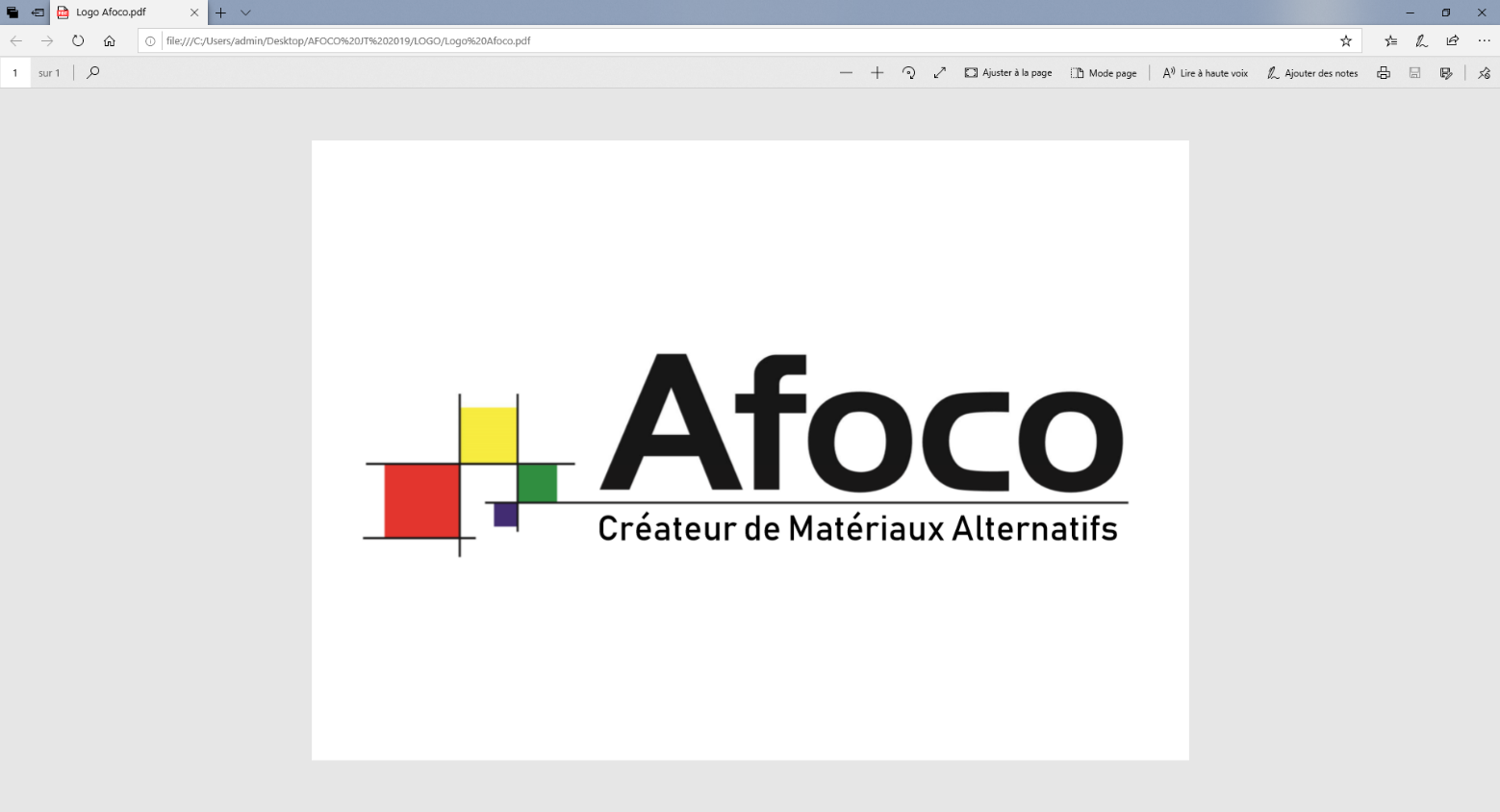 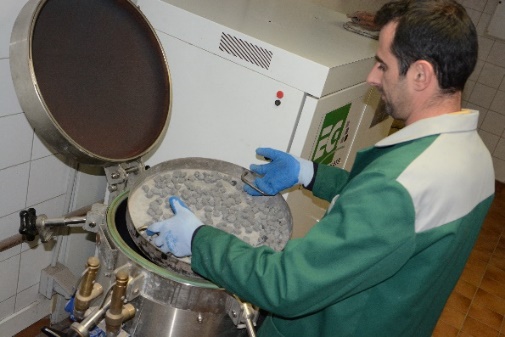 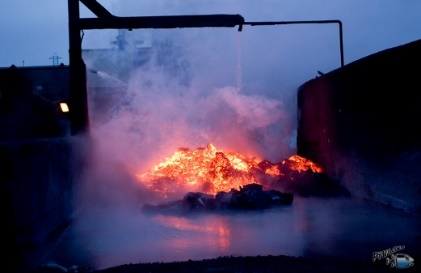 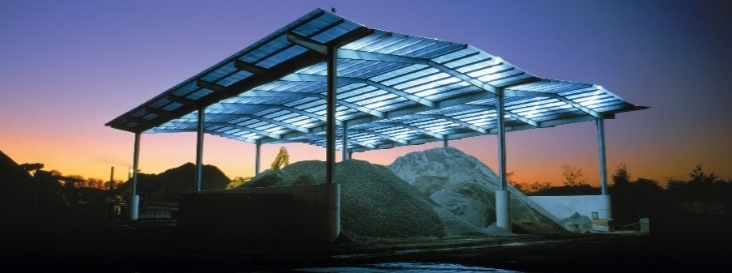 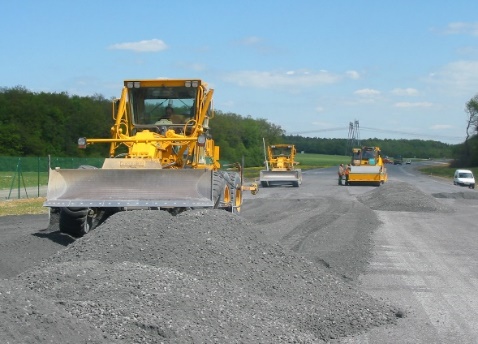 BULLETIN D’INSCRIPTION ENTREPRISESSociété : 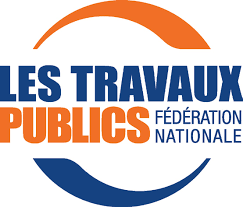 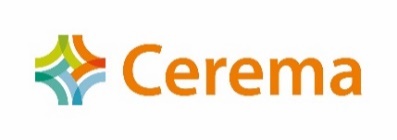 Raison sociale : Adresse de facturation : Code postal :                                  Ville :                                                                   Pays : Téléphone : Nom, prénom, mail de la personne en charge du suivi comptable :Participant(s) : Nom Prénom (en capitales) : Fonction : E-mail : Portable : Nombre total de participant(s) :               x 120 euros TTC =                          euros TTCParticipe au déjeuner                                       Ne participe pas au déjeunerRèglement par : Virement bancaire : FR76 3000 4004 5100 0100 6146 062ou Chèque à l’ordre d’AFOCO par courrier postal : AFOCO chez EUROGRANULATS, 1 rue du canal 57280 HAUCONCOURT